Зображення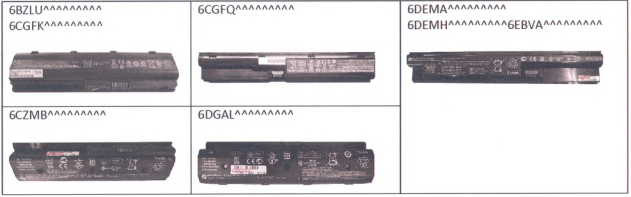 Рівень загрозиСтановить серйозний ризикНомер та дата оповіщення28 лютого 2017 року № 56/INF/2017Вид продукціїЕлектричне та електронне обладнанняНайменування продуктуАкумуляторні батареїМаркаПанасонік Корпорейшн (Panasonic Corporation)Тип/номер моделіБатареї до деяких портативних комп’ютерів HP, Compaq, HP ProBook, HP ENVY, Compaq Presario і 
HP Pavilion, індивідуальні коди яких починаються з 6CGFQ, 6DEMA, 6CGFK, 6EBVA, 6CZMB, 6DEMH, 6BZLU та 6DGALОпис продукції та упаковкиКількість продукції, яка не відповідає загальній вимозі щодо безпечності продукції, відповідно до Повідомлення від 13 вересня 2016 р., розміщеного на веб-сайті Державної служби України з питань безпечності харчових продуктів та захисту прав споживачів - 559 портативних комп’ютерів, які містять небезпечні батареї.Кількість продукції, яка не відповідає загальній вимозі щодо безпечності продукції, відповідно до даного Повідомлення про продовження всесвітньої добровільної програми відкликання й заміни батарей портативних комп'ютерів - 221 портативних комп’ютерів, які містять небезпечні батареї.Таким чином, загальна кількість продукції компанії HP в Україні, що охоплюється програмою відкликання й заміни батарей, становить 780 портативних комп’ютерів, які містять небезпечні батареї.Код згідно УКТ ЗЕД HS/HTS код: 8507600000Країна походженняСаньйо Енерджі (Сучжоу) Ко., ТОВ. № 86 Санве Роуд, Х’юков, район Взухо, Сучжоу, Джіяси (Китай)(Sanyo Energy (Suzhou) Со., Ltd.No.86 Sunwu Road, Xukou, Wuzhong District, Suzhou, Jiahgsu (China))Контактні дані виробникаСаньйо Енерджі (Сучжоу) Ко., ТОВ. № 86 Санве Роуд, Х’юков, район Взухо, Сучжоу, Джіяси (Китай)(Sanyo Energy (Suzhou) Со., Ltd.No.86 Sunwu Road, Xukou, Wuzhong District, Suzhou, Jiahgsu (China)Контактна особа: Ероші Накамюра (Hiroshi Nakamura)Електронна адреса: nakamura.hiroshi2@jp.panasonic.comТел.: +81-80-2450-3980Тип та характер ризикуСтановить серйозний ризик.Виробник батареї поінформував НР Іпс. про виявлення дефекту виробництва, пов'язаного із осіданням катіонів на позитивному електроді, обмеженого значною кількістю матеріалу, що використовується на виробничих лініях № 4, № 5 і № 11, протягом періоду з 14 червня по 7 листопада 2013 року. Дослідження виробника батарей змогли визначити механізм пошкодження: зокрема, збільшена висота випуклостей викликає пошкодження матеріалу сепаратора, що є наслідком внутрішнього короткого замикання між катодом і анодом.Батареї мають схильність до перегрівання і здатні створювати небезпеку займання й опіків користувачів. Забій або поріз можливі тільки у випадку, якщо складові батареї від’єднаються від оболонки акумулятора, що в свою чергу може статись при швидшому зростанні внутрішнього тиску у порівнянні ніж, якщо він буде вивільнюватись через вентиляційні отвори в кришці колектора. У такому випадку обтискна пломба, яка утримує на місці верхню кришку захисного ковпака, може розкритись і дозволити відділитись верхній кришці захисного ковпака та електронному провідниковому матеріалу від акумуляторної батареї і самого корпусу портативного комп’ютера. Опік можливий при обхваті користувачем портативного комп’ютера чи іншому подібному контакті з комп’ютером в області розміщення батареї в той час, коли батарея перегрілась і призвела до плавлення корпусу чи його горіння. Опік також може бути наслідком нагрівання батареї, що спричинило займання матеріалів, які піддаються зовнішньому загорянню продуктуВжиті заходиНа виробничій ділянці вжиті відповідні заходи із забезпечення належного та безпечного виробництва батарей;проведені відповідні тренінги для працівників;добровільна програма відкликання й заміни небезпечних батарей шляхом повідомлення відповідних регуляторних органів в країнах;повідомлення клієнтів та споживачівТривалість заходівПочаток: 24 січня 2017 року.До остаточного відкликання